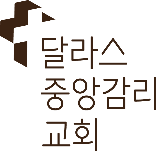           2023 Dallas Central Methodist Church Scholarship We are pleased to announce that Dallas Central Methodist Church, formerly known as Korean Central United Methodist Church (KCUMC), will be hosting its 13th annual DCMC Scholarship. This scholarship program aims to support 12 students who are in need of financial assistance to continue their education journey. Each selected applicant will receive a scholarship award of $1000. We are grateful to the members of Dallas Central Methodist Church whose generous donations make these scholarships possible. Applicants who receive a scholarship will be expected to attend the ceremony hosted on August 5th at 5pm at Dallas Central Methodist Church. The church is located at 3800 Carbon Rd, Irving, Texas, 75038. If you have any questions regarding the scholarship, please forward your email to dcmcscholarship@hotmail.com. To apply for the scholarship, please provide the following application materials: Scholarship applicationOne-page self-introduction or resume with self-photoRecommendation letter from a church pastor If you currently do not attend the church, but a parent is a member of DCMCIf you current attend the church, it is not necessary.A copy of your school transcript A Proof of admission to college that you intend to attend or are attendingOne-page essay on the following topic (around 500 words): What role does community service play in your life? Describe a volunteer experience that was particularly meaningful to you, and explain how this experience has shaped your worldview.To submit your application, please email your complete application materials to dcmcscholarship@hotmail.com by June 17th, 2023. All the required documents should be compiled into a single PDF file titled FirstnameLastname.pdf (ex: JohnDoe.pdf). We look forward to receiving your applications and wish you the best of luck in your educational journey.             2023 Dallas Central Methodist Church                   Student Scholarship ApplicationNote: Before you start, please read carefully the application eligibility, required documents, and procedures and conditions in page 1 and page 3.  Please Type or Print your answers in English.  Last Name: _____________________________   First Name: ___________________________한글이름 (Korean Name, if any): Last Name, First Name: ______________ , _______________Current Address:________________________________________________________________City: __________________________________________ State:___________ Zip:___________Telephone: ____________________________________________________________________E-mail: _______________________________________________________________________Home/Parents Address: __________________________________________________________	City:____________________________________ State:___________ Zip:__________________Name and Address of High School (if you are currently attending):Name:________________________________________________________________________Address:______________________________________________________________________Name and Address of College (you are currently attending or you will be attending this year):Name:________________________________________________________________________Address:______________________________________________________________________Anticipated Major:_____________________________________Anticipated Degree:____________________________________Anticipated Graduation Date:____________________________List Financial Assistance You will Receive per Semester.	Personal: Source:_______________________________________ Amount:$________________Scholarship(s): Name:___________________________________ Amount:$________________	Grants: Source:________________________________________ Amount:$________________Other Financial Sources:_________________________________ Amount:$________________            Parent Income:     __ under $30,000                         __ $30,000 ~ $50,000                                         __ $50,000 ~ $70,000                    __ $70,000.00 ~ $100,000                                         __  above $100,000            Personal Income: __  under $10,000                         __ $10,000 ~ $20,000             (if you work)       __ $20,000 ~ $30,000                     __ above $30,000Name of Church You Attend: _____________________________________________________Church Address:________________________________________________________________Name of Senior Pastor:_______________________________ Telephone:__________________Name of Church Your Parents Attend: ______________________________________________Church Address:________________________________________________________________Name of Senior Pastor:_______________________________ Telephone:__________________Please answer ONLY if you are a child of DCMC member(s):Father’s Name:_____________________________ 한글이름: _________________________Mother’s Name:____________________________ 한글이름: _________________________Eligibility 1) You or one of your parents are currently attending the DCMC, and2) You are graduating a high school and thus entering a college this year or you are currently a full-time college student or graduate student.I hereby confirm that I understand and agree with the eligibility, procedures, terms and conditions and that the stated information above is true to the best of my knowledge. Signature of scholarship applicant: __________________________Date:________________